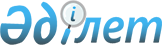 Мәслихаттың 2014 жылғы 24 желтоқсандағы № 239 "Алтынсарин ауданының 2015-2017 жылдарға арналған аудандық бюджеті туралы" шешіміне өзгерістер енгізу туралыҚостанай облысы Алтынсарин ауданы мәслихатының 2015 жылғы 20 наурыздағы № 260 шешімі. Қостанай облысының Әділет департаментінде 2015 жылғы 26 наурызда № 5450 болып тіркелді

      Қазақстан Республикасының 2008 жылғы 4 желтоқсандағы Бюджет кодексінің 109 -бабына сәйкес, Алтынсарин аудандық мәслихаты ШЕШІМ ҚАБЫЛДАДЫ:



      1. Мәслихаттың 2014 жылғы 24 желтоқсандағы № 239 "Алтынсарин ауданының 2015-2017 жылдарға арналған аудандық бюджеті туралы" шешіміне (Нормативтік құқықтық актілерді мемлекеттік тіркеу тізілімінде № 5302 тіркелген, 2015 жылғы 16 қаңтарда "Таза бұлақ Чистый родник" газетіне жарияланған) мынадай өзгерістер енгізілсін:



      көрсетілген шешімнің 1 тармағы жаңа редакцияда жазылсын:



      "1. Алтынсарин ауданының 2015-2017 жылдарға арналған аудандық бюджеті тиісінше 1, 2 және 3 қосымшаларға сәйкес, оның ішінде 2015 жылға мынадай көлемдерде бекітілсін:



      1) кірістер – 2290625,0 мың теңге, оның ішінде:

      салықтық түсімдер бойынша – 433380,0 мың теңге;

      салықтық емес түсімдер бойынша – 1637,0 мың теңге;

      трансферттердің түсімдері бойынша – 1855608,0 мың теңге;



      2) шығындар – 2290626,6 мың теңге;



      3) таза бюджеттік кредиттеу – 43507,3 мың теңге, оның ішінде:

      бюджеттік кредиттер – 52790,3 мың теңге;

      бюджеттік кредиттерді өтеу – 9283,0 мың теңге;



      4) бюджет тапшылығы (профициті)– -43508,9 мың теңге;



      5) бюджет тапшылығын қаржыландыру (профицитін пайдалану) – 43508,9 мың теңге.



      көрсетілген шешімнің 3 тармағы жаңа редакцияда жазылсын:



      "3. 2015 жылға арналған аудандық бюджеттен республикалық бюджеттің трансферттері көзделгені ескерілді":



      1) мемлекеттік атаулы әлеуметтік жәрдем ақысын төлеуге 50,0 мың теңге сомасында;



      2) 18 жасқа дейінгі балаларға мемлекеттік жәрдемақылар төлеуге 266,0 мың теңге сомасында;



      3) мүгедектердің құқықтарын қамтамасыз ету және өмір сүру сапасын жақсарту жөніндегі іс-шаралар жоспарын іске асыру төлеуге 6138,0 мың теңге сомасында;



      4) Ұлы Отан соғысындағы Жеңістің жетпіс жылдығына арналған іс-шараларды өткізуге 2298,0 мың теңге сомасында;



      5) мемлекеттік мекемелердің мемлекеттік қызметшілер болып табылмайтын жұмыскерлерінің, сондай-ақ жергілікті бюджеттерден қаржыландырылатын мемлекеттік қазыналық кәсіпорындардың жұмыскерлерінең лауазымдық айлықақыларына ерекше еңбек жағдайлары үшін ай сайынғы үстемақы төлеуге 66225,0 мың теңге сомасында;



      6) мамандарға әлеуметтік қолдау көрсету жөніндегі іс-шараларды іске асыруға 52790,3 мың теңге;



      7) мектепке дейінгі білім беру ұйымдарында мемлекеттік білім беру тапсырысын іске асыруға 69643,0 мың теңге сомасында;



      8) үш деңгейлі жүйесі бойынша біліктілікті арттырудан өткен мұғалімдерге төленетін еңбекақысыны арттыруға 38697,0 мың теңге сомасында;



      9) агроөнеркәсіптік кешендегі жергілікті атқарушы органдардың бөлімшелерін ұстауға 3211,0 мың теңге";



      көрсетілген шешімнің 4 тармағы 3) тармақшасы жаңа редакцияда жазылсын:



      "3) балалар мен жасөспірімдерге спорт бойынша қосымша білім беруге 21344,0 мың теңге сомасында".



      Көрсетілген шешімнің 1,5 қосымшалары осы шешімнің 1,2 қосымшаларына сәйкес жаңа редакцияда жазылсын.



      2. Осы шешім 2015 жылдың 1 қаңтарынан бастап қолданысқа енгізіледі.      Аудандық мәслихаттың

      кезектен тыс сессиясының

      төрағасы, аудандық

      мәслихаттың хатшысы                        Б. Есмұханов

Мәслихаттын      

2015 жылғы 20 наурыз  

№ 260 шешіміне 1 косымша Мәслихаттын       

2014 жылғы 24 желтоқсандағы 

№ 239 шешіміне 1 косымша   Алтынсарин ауданының 2015 жылға

арналған бюджеті

Мәслихаттын      

2015 жылғы 20 наурыз  

№ 260 шешіміне 2 косымша Мәслихаттын        

2014 жылғы 24 желтоқсандағы 

№ 239 шешіміне 5 косымша   2015 жылға арналған ауданның кенттері,

ауылдары, ауылдық округтерінің бюджеттік

бағдарламаларының тізбесі
					© 2012. Қазақстан Республикасы Әділет министрлігінің «Қазақстан Республикасының Заңнама және құқықтық ақпарат институты» ШЖҚ РМК
				СанатыСанатыСанатыСанатыСанатыСомасы (мың теңге)СыныбыСыныбыСыныбыСыныбыСомасы (мың теңге)Ішкі сыныбыІшкі сыныбыІшкі сыныбыСомасы (мың теңге)ЕрекшелігіЕрекшелігіСомасы (мың теңге)АтауыСомасы (мың теңге)I. КІРІСТЕР2290625,01Салықтық түсімдер433380,0101Табыс салығы193050,01012Жеке табыс салығы193050,0103Әлеуметтiк салық132856,01031Әлеуметтік салық132856,0104Меншiкке салынатын салықтар94887,01041Мүлiкке салынатын салықтар67052,01043Жер салығы2552,01044Көлiк құралдарына салынатын салық20783,01045Бірыңғай жер салығы4500,0105Тауарларға, жұмыстарға және қызметтерге салынатын iшкi салықтар10797,01052Акциздер1228,01053Табиғи және басқа да ресурстарды пайдаланғаны үшiн түсетiн түсiмдер3100,01054Кәсiпкерлiк және кәсiби қызметтi жүргiзгенi үшiн алынатын алымдар5889,01055Ойын бизнесіне салық580,0108Заңдық маңызы бар әрекеттерді жасағаны және (немесе) оған уәкілеттігі бар мемлекеттік органдар немесе лауазымды адамдар құжаттар бергені үшін алынатын міндетті төлемдер1790,01081Мемлекеттік баж1790,02Салықтық емес түсiмдер1637,0201Мемлекеттік меншіктен түсетін кірістер723,02011Мемлекеттік кәсіпорындардың таза кірісі бөлігінің түсімдері114,02015Мемлекет меншігіндегі мүлікті жалға беруден түсетін кірістер599,02017Мемлекеттік бюджеттен берілген кредиттер бойынша сыйақылар10,0206Басқа да салықтық емес түсiмдер914,02061Басқа да салықтық емес түсiмдер914,04Трансферттердің түсімдері1855608,0402Мемлекеттiк басқарудың жоғары тұрған органдарынан түсетiн трансферттер1855608,04022Облыстық бюджеттен түсетiн трансферттер1855608,0Функционалдық топФункционалдық топФункционалдық топФункционалдық топФункционалдық топСомасы (мың теңге)Функционалдық кіші топФункционалдық кіші топФункционалдық кіші топФункционалдық кіші топСомасы (мың теңге)Бюджеттік бағдарламалардың әкімшісіБюджеттік бағдарламалардың әкімшісіБюджеттік бағдарламалардың әкімшісіСомасы (мың теңге)Бюджеттік бағдарламаБюджеттік бағдарламаСомасы (мың теңге)АтауыСомасы (мың теңге)II. ШЫҒЫНДАР2290626,601Жалпы сипаттағы мемлекеттік қызметтер192941,0011Мемлекеттiк басқарудың жалпы функцияларын орындайтын өкiлдi, атқарушы және басқа органдар148039,0011112Аудан (облыстық маңызы бар қала) мәслихатының аппараты11470,0011112001Аудан (облыстық маңызы бар қала) мәслихатының қызметін қамтамасыз ету жөніндегі қызметтер11470,0011122Аудан (облыстық маңызы бар қала) әкімінің аппараты58043,0011122001Аудан (облыстық маңызы бар қала) әкімінің қызметін қамтамасыз ету жөніндегі қызметтер58043,0011123Қаладағы аудан, аудандық маңызы бар қала, кент, ауыл, ауылдық округ әкімінің аппараты78526,0011123001Қаладағы аудан, аудандық маңызы бар қала, кент, ауыл, ауылдық округ әкімінің қызметін қамтамасыз ету жөніндегі қызметтер78526,0012Қаржылық қызмет2000,0012459Ауданның (облыстық маңызы бар қаланың) экономика және қаржы бөлімі2000,0012459003Салық салу мақсатында мүлікті бағалауды жүргізу449,2012459010Жекешелендіру, коммуналдық меншікті басқару, жекешелендіруден кейінгі қызмет және осыған байланысты дауларды реттеу1550,8019Жалпы сипаттағы өзге де мемлекеттiк қызметтер42902,0019458Ауданның (облыстық маңызы бар қаланың) тұрғын үй-коммуналдық шаруашылығы, жолаушылар көлігі және автомобиль жолдары бөлімі6888,0019458001Жергілікті деңгейде тұрғын үй-коммуналдық шаруашылығы, жолаушылар көлігі және автомобиль жолдары саласындағы мемлекеттік саясатты іске асыру жөніндегі қызметтер6888,0019459Ауданның (облыстық маңызы бар қаланың) экономика және қаржы бөлімі15939,0019459001Ауданның (облыстық маңызы бар қаланың) экономикалық саясаттың қалыптастыру мен дамыту, мемлекеттік жоспарлау, бюджеттік атқару және коммуналдық меншігін басқару саласындағы мемлекеттік саясатты іске асыру жөніндегі қызметтер 15939,0019472Ауданның (облыстық маңызы бар қаланың) құрылыс, сәулет және қала құрылысы бөлімі986,0019472040Мемлекеттік органдардың объектілерін дамыту986,0019475Ауданның (облыстық маңызы бар қаланың) кәсіпкерлік, ауыл шаруашылығы және ветеринария бөлімі19089,0019475001Жергілікті деңгейде кәсіпкерлікті, ауыл шаруашылығы мен ветеринарияны дамыту саласындағы мемлекеттік саясатты іске асыру жөніндегі қызметтер19089,002Қорғаныс1416,0021Әскери мұқтаждар1200,0021122Аудан (облыстық маңызы бар қала) әкімінің аппараты1200,0021122005Жалпыға бірдей әскери міндетті атқару шеңберіндегі іс-шаралар1200,0022Төтенше жағдайлар жөнiндегi жұмыстарды ұйымдастыру216,0022122Аудан (облыстық маңызы бар қала) әкімінің аппараты216,0022122006Аудан (облыстық маңызы бар қала) ауқымындағы төтенше жағдайлардың алдын алу және оларды жою216,004Білім беру974495,0041Мектепке дейінгі тәрбие және оқыту95119,0041464Ауданның (облыстық маңызы бар қаланың) білім бөлімі95119,0041464009Мектепке дейінгі тәрбие мен оқыту ұйымдарының қызметін қамтамасыз ету25476,0041464040Мектепке дейінгі білім беру ұйымдарында мемлекеттік білім беру тапсырысын іске асыруға69643,0042Бастауыш, негізгі орта және жалпы орта білім беру828328,0042123Қаладағы аудан, аудандық маңызы бар қала, кент, ауыл, ауылдық округ әкімінің аппараты4277,0042123005Ауылдық жерлерде балаларды мектепке дейін тегін алып баруды және кері алып келуді ұйымдастыру4277,0042464Ауданның (облыстық маңызы бар қаланың) білім бөлімі801009,0042464003Жалпы білім беру791981,0042464006Балаларға қосымша білім беру 9028,0042465Ауданның (облыстық маңызы бар қаланың) дене шынықтыру және спорт бөлімі 23042,0042465017Балалар мен жасөспірімдерге спорт бойынша қосымша білім беру23042,0049Бiлiм беру саласындағы өзге де қызметтер51048,0049464Ауданның (облыстық маңызы бар қаланың) білім бөлімі51048,0049464001Жергілікті деңгейде білім беру саласындағы мемлекеттік саясатты іске асыру жөніндегі қызметтер10690,0049464005Ауданның (облыстық маңызы бар қаланың) мемлекеттік білім беру мекемелер үшін оқулықтар мен оқу-әдiстемелiк кешендерді сатып алу және жеткізу11275,0049464007Аудандық (қалалық) ауқымдағы мектеп олимпиадаларын және мектептен тыс іс-шараларды өткiзу708,0049464015Жетім баланы (жетім балаларды) және ата-аналарының қамқорынсыз қалған баланы (балаларды) күтіп-ұстауға қамқоршыларға (қорғаншыларға) ай сайынға ақшалай қаражат төлемі7779,0049464022Жетім баланы (жетім балаларды) және ата-анасының қамқорлығынсыз қалған баланы (балаларды) асырап алғаны үшін Қазақстан азаматтарына біржолғы ақша қаражатын төлеуге арналған төлемдер596,0049464067Ведомстволық бағыныстағы мемлекеттік мекемелерінің және ұйымдарының күрделі шығыстары20000,006Әлеуметтік көмек және әлеуметтік қамсыздандыру65212,0061Әлеуметтiк қамсыздандыру3613,0061464Ауданның (облыстық маңызы бар қаланың) білім бөлімі3613,0061464030Патронат тәрбиешілерге берілген баланы (балаларды) асырап бағу 3613,0062Әлеуметтік көмек41166,0062451Ауданның (облыстық маңызы бар қаланың) жұмыспен қамту және әлеуметтік бағдарламалар бөлімі41166,0062451002Жұмыспен қамту бағдарламасы6200,0062451005Мемлекеттік атаулы әлеуметтік көмек2873,0062451006Тұрғын үйге көмек көрсету180,0062451007Жергілікті өкілетті органдардың шешімі бойынша мұқтаж азаматтардың жекелеген топтарына әлеуметтік көмек8024,0062451010Үйден тәрбиеленіп оқытылатын мүгедек балаларды материалдық қамтамасыз ету268,0062451014Мұқтаж азаматтарға үйде әлеуметтік көмек көрсету13281,006245101618 жасқа дейінгі балаларға мемлекеттік жәрдемақылар6331,0062451017Мүгедектерді оңалту жеке бағдарламасына сәйкес, мұқтаж мүгедектерді міндетті гигиеналық құралдармен және ымдау тілі мамандарының қызмет көрсетуін, жеке көмекшілермен қамтамасыз ету1711,0062451052Ұлы Отан соғысындағы Жеңістің жетпіс жылдығына арналған іс-шараларды өткізу2298,0069Әлеуметтік көмек және әлеуметтік қамтамасыз ету салаларындағы өзге де қызметтер20433,0069451Ауданның (облыстық маңызы бар қаланың) жұмыспен қамту және әлеуметтік бағдарламалар бөлімі 20433,0069451001Жергілікті деңгейде халық үшін әлеуметтік бағдарламаларды жұмыспен қамтуды қамтамасыз етуді іске асыру саласындағы мемлекеттік саясатты іске асыру жөніндегі қызметтер14038,0069451011Жәрдемақыларды және басқа да әлеуметтік төлемдерді есептеу, төлеу мен жеткізу бойынша қызметтерге ақы төлеу257,0069451050Мүгедектердің құқықтарын қамтамасыз ету және өмір сүру сапасын жақсарту жөніндегі іс-шаралар жоспарын іске асыру6138,007Тұрғын үй-коммуналдық шаруашылық848838,0071Тұрғын үй шаруашылығы1332,0071458Ауданның (облыстық маңызы бар қаланың) тұрғын үй-коммуналдық шаруашылығы, жолаушылар көлігі және автомобиль жолдары бөлімі1332,0071458003Мемлекеттік тұрғын үй қорының сақталуын ұйымдастыру1332,0072Коммуналдық шаруашылық813810,0072123Қаладағы аудан, аудандық маңызы бар қала, кент, ауыл, ауылдық округ әкімінің аппараты4262,0072123014Елді мекендерді сумен жабдықтауды ұйымдастыру4262,0072472Ауданның (облыстық маңызы бар қаланың) құрылыс, сәулет және қала құрылысы бөлімі809548,0072472058Елді мекендердегі сумен жабдықтау және су бұру жүйелерін дамыту809548,0073Елді-мекендерді абаттандыру33696,0073123Қаладағы аудан, аудандық маңызы бар қала, кент, ауыл, ауылдық округ әкімінің аппараты4567,0073123008Елді мекендердегі көшелерді жарықтандыру2282,0073123011Елді мекендерді абаттандыру мен көгалдандыру2285,0073472Ауданның (облыстық маңызы бар қаланың) құрылыс, сәулет және қала құрылысы бөлімі29129,0073472007Қаланы және елді мекендерді абаттандыруды дамыту29129,008Мәдениет, спорт, туризм және ақпараттық кеңістік85535,0081Мәдениет саласындағы қызмет31483,0081472Ауданның (облыстық маңызы бар қаланың) құрылыс, сәулет және қала құрылысы бөлімі500,0081472011Мәдениет объектілерін дамыту500,0081478Ауданның (облыстық маңызы бар қаланың) ішкі саясат, мәдениет және тілдерді дамыту бөлімі30983,0081478009Мәдени-демалыс жұмысын қолдау30983,0082Спорт7935,0082465Ауданның (облыстық маңызы бар қаланың) дене шынықтыру және спорт бөлімі 7935,0082465001Жергілікті деңгейде дене шынықтыру және спорт саласындағы мемлекеттік саясатты іске асыру жөніндегі қызметтер5021,0082465005Ұлттық және бұқаралық спорт түрлерін дамыту710,0082465006Аудандық (облыстық маңызы бар қалалық) деңгейде спорттық жарыстар өткiзу511,0082465007Әртүрлi спорт түрлерi бойынша аудан (облыстық маңызы бар қала) құрама командаларының мүшелерiн дайындау және олардың облыстық спорт жарыстарына қатысуы1693,0083Ақпараттық кеңістік30629,0083478Ауданның (облыстық маңызы бар қаланың) ішкі саясат, мәдениет және тілдерді дамыту бөлімі30629,0083478005Мемлекеттік ақпараттық саясат жүргізу жөніндегі қызметтер2100,0083478007Аудандық (қалалық) кiтапханалардың жұмыс iстеуi23409,0083478008Мемлекеттік тілді және Қазақстан халықтарының басқа да тілдерін дамыту5120,0089Мәдениет, спорт, туризм және ақпараттық кеңiстiктi ұйымдастыру жөнiндегi өзге де қызметтер15488,0089478Ауданның (облыстық маңызы бар қаланың) ішкі саясат, мәдениет және тілдерді дамыту бөлімі15488,0089478001Ақпаратты, мемлекеттілікті нығайту және азаматтардың әлеуметтік сенімділігін қалыптастыру саласында жергілікті деңгейде мемлекеттік саясатты іске асыру жөніндегі қызметтер11070,0089478004Жастар саясаты саласында іс-шараларды іске асыру2788,0089478032Ведомстволық бағыныстағы мемлекеттік мекемелерінің және ұйымдарының күрделі шығыстары1630,010Ауыл, су, орман, балық шаруашылығы, ерекше қорғалатын табиғи аумақтар, қоршаған ортаны және жануарлар дүниесін қорғау, жер қатынастары38802,0101Ауыл шаруашылығы12164,0101459Ауданның (облыстық маңызы бар қаланың) экономика және қаржы бөлімі7868,0101459099Мамандардың әлеуметтік көмек көрсетуі жөніндегі шараларды іске асыру7868,0101475Ауданның (облыстық маңызы бар қаланың) кәсіпкерлік, ауыл шаруашылығы және ветеринария бөлімі4296,0101475006Ауру жануарларды санитарлық союды ұйымдастыру3420,0101475007Қаңғыбас иттер мен мысықтарды аулауды және жоюды ұйымдастыру400,0101475012Ауыл шаруашылығы жануарларын сәйкестендіру жөніндегі іс-шараларды өткізу476,0106Жер қатынастары5853,0106463Ауданның (облыстық маңызы бар қаланың) жер қатынастары бөлімі5853,0106463001Аудан (облыстық маңызы бар қала) аумағында жер қатынастарын реттеу саласындағы мемлекеттік саясатты іске асыру жөніндегі қызметтер5853,0109Ауыл, су, орман, балық шаруашылығы, қоршаған ортаны қорғау және жер қатынастары саласындағы басқа да қызметтер20785,0109475Ауданның (облыстық маңызы бар қаланың) кәсіпкерлік, ауыл шаруашылығы және ветеринария бөлімі20785,0101475013Эпизоотияға қарсы іс-шаралар жүргізу20785,011Өнеркәсіп, сәулет, қала құрылысы және құрылыс қызметі6975,0112Сәулет, қала құрылысы және құрылыс қызметі6975,0112472Ауданның (облыстық маңызы бар қаланың) құрылыс, сәулет және қала құрылысы бөлімі6975,0112472001Жергілікті деңгейде құрылыс, сәулет және қала құрылысы саласындағы мемлекеттік саясатты іске асыру жөніндегі қызметтер6975,012Көлік және коммуникация59619,0121Автомобиль көлігі59619,0121123Қаладағы аудан, аудандық маңызы бар қала, кент, ауыл, ауылдық округ әкімінің аппараты11950,0121123013Аудандық маңызы бар қалаларда, кенттерде, ауылдарда, ауылдық округтерде автомобиль жолдарының жұмыс істеуін қамтамасыз ету11950,0121458Ауданның (облыстық маңызы бар қаланың) тұрғын үй-коммуналдық шаруашылығы, жолаушылар көлігі және автомобиль жолдары бөлімі47669,0121458023Автомобиль жолдарының жұмыс істеуін қамтамасыз ету47669,013Басқалар16792,0139Басқалар16792,0139123Қаладағы аудан, аудандық маңызы бар қала, кент, ауыл, ауылдық округ әкімінің аппараты13792,0139123040"Өңірлерді дамыту" Бағдарламасы шеңберінде өңірлерді экономикалық дамытуға жәрдемдесу бойынша шараларды іске асыру13792,0139459Ауданның (облыстық маңызы бар қаланың) экономика және қаржы бөлімі3000,0139459012Ауданның (облыстық маңызы бар қаланың) жергілікті атқарушы органының резерві 3000,015Трансферттер1,6151Трансферттер1,6151459Ауданның (облыстық маңызы бар қаланың) экономика және қаржы бөлімі1,6151459006Нысаналы пайдаланылмаған (толық пайдаланылмаған) трансферттерді қайтару1,6III. Таза бюджеттік кредиттеу43507,3Бюджеттік кредиттер 52790,310Ауыл, су, орман, балық шаруашылығы, ерекше қорғалатын табиғи аумақтар, қоршаған ортаны және жануарлар дүниесін қорғау, жер қатынастары52790,3101Ауыл шаруашылығы52790,3101459Ауданның (облыстық маңызы бар қаланың) экономика және қаржы бөлімі52790,3101459018Мамандарды әлеуметтік қолдау шараларын іске асыруға берілетін бюджеттік кредиттер52790,35Бюджеттік кредиттерді өтеу9283,0501Бюджеттік кредиттерді өтеу9283,05011Мемлекеттік бюджеттен берілген бюджеттік кредиттерді өтеу9283,0V. Бюджет тапшылығы (профициті)-43508,9VI. Бюджет тапшылығын қаржыландыру (профицитін пайдалану)43508,97Қарыздар түсімі52790,3701Мемлекеттік ішкі қарыздар52790,37012Қарыз алу келісім-шарттары52790,316Қарыздарды өтеу9283,0161Қарыздарды өтеу9283,0161459Ауданның (облыстық маңызы бар қаланың) экономика және қаржы бөлімі9283,0161459005Жергілікті атқарушы органның жоғары тұрған бюджет алдындағы борышын өтеу9283,08Бюджет қаражаттарының пайдаланылатын қалдықтары1,6801Бюджет қаражаты қалдықтары1,68011Бюджет қаражатының бос қалдықтары1,6Функционалдық топФункционалдық топФункционалдық топФункционалдық топФункционалдық топСомасы (мың теңге)Функционалдық кіші топФункционалдық кіші топФункционалдық кіші топФункционалдық кіші топСомасы (мың теңге)Бюджеттік бағдарламалардың әкімшісіБюджеттік бағдарламалардың әкімшісіБюджеттік бағдарламалардың әкімшісіСомасы (мың теңге)Бюджеттік бағдарламаБюджеттік бағдарламаСомасы (мың теңге)АтауыСомасы (мың теңге)01Жалпы сипаттағы мемлекеттiк қызметтер 78526,01Мемлекеттiк басқарудың жалпы функцияларын орындайтын өкiлдi, атқарушы және басқа органдар78526,0123Қаладағы аудан, аудандық маңызы бар қала, кент, ауыл, ауылдық округ әкімінің аппараты78526,0001Қаладағы аудан, аудандық маңызы бар қала, кент, ауыл, ауылдық округ әкімінің қызметін қамтамасыз ету жөніндегі қызметтер78526,0123"Алтынсарин ауданы Большая чураковка ауылдық округі әкімінің аппараты" мемлекеттік мекемесі 9002,0001Қаладағы аудан, аудандық маңызы бар қала, кент, ауыл, ауылдық округ әкімінің қызметін қамтамасыз ету жөніндегі қызметтер9002,0123"Алтынсарин ауданы Димитров ауылдық округі әкімінің аппараты" мемлекеттік мекемесі 5319,0001Қаладағы аудан, аудандық маңызы бар қала, кент, ауыл, ауылдық округ әкімінің қызметін қамтамасыз ету жөніндегі қызметтер5319,0123"Алтынсарин ауданы Докучаев ауылдық округі әкімінің аппараты" мемлекеттік мекемесі 5715,0001Қаладағы аудан, аудандық маңызы бар қала, кент, ауыл, ауылдық округ әкімінің аппараты5715,0123"Алтынсарин ауданы Красный Кордон ауылы әкімінің аппараты" мемлекеттік мекемесі6664,0001Қаладағы аудан, аудандық маңызы бар қала, кент, ауыл, ауылдық округ әкімінің қызметін қамтамасыз ету жөніндегі қызметтер6664,0123"Алтынсарин ауданың Ілияс Омаров атындағы ауылдық округі әкімінің аппараты" мемлекеттік мекемесі6508,0001Қаладағы аудан, аудандық маңызы бар қала, кент, ауыл, ауылдық округ әкімінің қызметін қамтамасыз ету жөніндегі қызметтер6508,0123"Алтынсарин ауданы Маяковский ауылдық округі әкімінің аппараты" мемлекеттік мекемесі7183,0001Қаладағы аудан, аудандық маңызы бар қала, кент, ауыл, ауылдық округ әкімінің қызметін қамтамасыз ету жөніндегі қызметтер7183,0123"Алтынсарин ауданы Новоалексеев ауылдық округі әкімінің аппараты" мемлекеттік мекемесі6640,0001Қаладағы аудан, аудандық маңызы бар қала, кент, ауыл, ауылдық округ әкімінің қызметін қамтамасыз ету жөніндегі қызметтер6640,0123"Алтынсарин ауданы Приозерный ауылдық округі әкімінің аппараты" мемлекеттік мекемесі5356,0001Қаладағы аудан, аудандық маңызы бар қала, кент, ауыл, ауылдық округ әкімінің қызметін қамтамасыз ету жөніндегі қызметтер5356,0123"Алтынсарин ауданы Свердлов ауылы әкімінің аппараты" мемлекеттік мекемесі6980,0001Қаладағы аудан, аудандық маңызы бар қала, кент, ауыл, ауылдық округ әкімінің қызметін қамтамасыз ету жөніндегі қызметтер6980,0123"Алтынсарин ауданы Щербаков ауылдық округі әкімінің аппараты" мемлекеттік мекемесі 9189,0001Қаладағы аудан, аудандық маңызы бар қала, кент, ауыл, ауылдық округ әкімінің қызметін қамтамасыз ету жөніндегі қызметтер9189,0123"Алтынсарин ауданы Обаған ауылдық округі әкімінің аппараты" мемлекеттік мекемесі9970,0001Қаладағы аудан, аудандық маңызы бар қала, кент, ауыл, ауылдық округ әкімінің қызметін қамтамасыз ету жөніндегі қызметтер9970,004Бiлiм беру4277,02Бастауыш, негізгі орта және жалпы орта білім беру4277,0123Қаладағы аудан, аудандық маңызы бар қала, кент, ауыл, ауылдық округ әкімінің қызметін қамтамасыз ету жөніндегі қызметтер4277,0005Ауылдық жерлерде балаларды мектепке дейін тегін алып баруды және кері алып келуді ұйымдастыру4277,0123"Алтынсарин ауданы Большая чураковка ауылдық округі әкімінің аппараты" мемлекеттік мекемесі 1915,0005Ауылдық жерлерде балаларды мектепке дейін тегін алып баруды және кері алып келуді ұйымдастыру1915,0123"Алтынсарин ауданы Приозерный ауылдық округі әкімінің аппараты" мемлекеттік мекемесі798,0005Ауылдық жерлерде балаларды мектепке дейін тегін алып баруды және кері алып келуді ұйымдастыру798,0123"Алтынсарин ауданы Обаған ауылдық округі әкімінің аппараты" мемлекеттік мекемесі1564,0005Ауылдық жерлерде балаларды мектепке дейін тегін алып баруды және кері алып келуді ұйымдастыру1564,007Тұрғын үй-коммуналдық шаруашылық8829,02Коммуналдық шаруашылық4262,0123Қаладағы аудан, аудандық маңызы бар қала, кент, ауыл, ауылдық округ әкімінің қызметін қамтамасыз ету жөніндегі қызметтер4262,0014Елді мекендерді сумен жабдықтауды ұйымдастыру4262,0123"Алтынсарин ауданы Большая чураковка ауылдық округі әкімінің аппараты" мемлекеттік мекемесі 2259,0014Елді мекендерді сумен жабдықтауды ұйымдастыру2259,0123"Алтынсарин ауданы Обаған ауылдық округі әкімінің аппараты" мемлекеттік мекемесі2003,0014Елді мекендерді сумен жабдықтауды ұйымдастыру2003,03Елді-мекендерді абаттандыру4567,0123Қаладағы аудан, аудандық маңызы бар қала, кент, ауыл, ауылдық округ әкімінің аппараты4567,0008Елді мекендердегі көшелерді жарықтандыру2282,0011Елді мекендерді абаттандыру мен көгалдандыру2285,0123"Алтынсарин ауданы Большая чураковка ауылдық округі әкімінің аппараты" мемлекеттік мекемесі 373,0008Елді мекендердегі көшелерді жарықтандыру323,0011Елді мекендерді абаттандыру мен көгалдандыру50,0123"Алтынсарин ауданы Димитров ауылдық округі әкімінің аппараты" мемлекеттік мекемесі145,0008Елді мекендердегі көшелерді жарықтандыру95,0011Елді мекендерді абаттандыру мен көгалдандыру50,0123"Алтынсарин ауданы Докучаев ауылдық округі әкімінің аппараты" мемлекеттік мекемесі235,0008Елді мекендердегі көшелерді жарықтандыру185,0011Елді мекендерді абаттандыру мен көгалдандыру50,0123"Алтынсарин ауданы Красный Кордон ауылы әкімінің аппараты" мемлекеттік мекемесі260,0008Елді мекендердегі көшелерді жарықтандыру210,0011Елді мекендерді абаттандыру мен көгалдандыру50,0123"Алтынсарин ауданың Ілияс Омаров атындағы ауылдық округі әкімінің аппараты" мемлекеттік мекемесі120,0008Елді мекендердегі көшелерді жарықтандыру70,0011Елді мекендерді абаттандыру мен көгалдандыру50,0123"Алтынсарин ауданы Маяковский ауылдық округі әкімінің аппараты" мемлекеттік мекемесі130,0008Елді мекендердегі көшелерді жарықтандыру80,0011Елді мекендерді абаттандыру мен көгалдандыру50,0123"Алтынсарин ауданы Новоалексеев ауылдық округі әкімінің аппараты" мемлекеттік мекемесі180,0008Елді мекендердегі көшелерді жарықтандыру130,0011Елді мекендерді абаттандыру мен көгалдандыру50,0123"Алтынсарин ауданы Приозерный ауылдық округі әкімінің аппараты" мемлекеттік мекемесі270,0008Елді мекендердегі көшелерді жарықтандыру220,0011Елді мекендерді абаттандыру мен көгалдандыру50,0123"Алтынсарин ауданы Свердлов ауылы әкімінің аппараты" мемлекеттік мекемесі170,0008Елді мекендердегі көшелерді жарықтандыру120,0011Елді мекендерді абаттандыру мен көгалдандыру50,0123"Алтынсарин ауданы Щербаков ауылдық округі әкімінің аппараты" мемлекеттік мекемесі 546,0008Елді мекендердегі көшелерді жарықтандыру329,0011Елді мекендерді абаттандыру мен көгалдандыру217,0123"Алтынсарин ауданы Обаған ауылдық округі әкімінің аппараты" мемлекеттік мекемесі2138,0008Елді мекендердегі көшелерді жарықтандыру520,0011Елді мекендерді абаттандыру мен көгалдандыру1618,012Көлiк және коммуникация11950,01Автомобиль көлiгi11950,0123Қаладағы аудан, аудандық маңызы бар қала, кент, ауыл, ауылдық округ әкімінің аппараты11950,0013Аудандық маңызы бар қалаларда, кенттерде, ауылдарда, ауылдық округтерде автомобиль жолдарының жұмыс істеуін қамтамасыз ету11950,0123"Алтынсарин ауданы Большая чураковка ауылдық округі әкімінің аппараты" мемлекеттік мекемесі 5200,0013Аудандық маңызы бар қалаларда, кенттерде, ауылдарда, ауылдық округтерде автомобиль жолдарының жұмыс істеуін қамтамасыз ету5200,0123"Алтынсарин ауданы Димитров ауылдық округі әкімінің аппараты" мемлекеттік мекемесі150,0013Аудандық маңызы бар қалаларда, кенттерде, ауылдарда, ауылдық округтерде автомобиль жолдарының жұмыс істеуін қамтамасыз ету150,0123"Алтынсарин ауданы Докучаев ауылдық округі әкімінің аппараты" мемлекеттік мекемесі150,0013Аудандық маңызы бар қалаларда, кенттерде, ауылдарда, ауылдық округтерде автомобиль жолдарының жұмыс істеуін қамтамасыз ету150,0123"Алтынсарин ауданы Красный Кордон ауылы әкімінің аппараты" мемлекеттік мекемесі 150,0013Аудандық маңызы бар қалаларда, кенттерде, ауылдарда, ауылдық округтерде автомобиль жолдарының жұмыс істеуін қамтамасыз ету150,0123"Алтынсарин ауданың Ілияс Омаров атындағы ауылдық округі әкімінің аппараты" мемлекеттік мекемесі 100,0013Аудандық маңызы бар қалаларда, кенттерде, ауылдарда, ауылдық округтерде автомобиль жолдарының жұмыс істеуін қамтамасыз ету100,0123"Алтынсарин ауданы Маяковский ауылдық округі әкімінің аппараты" мемлекеттік мекемесі150,0013Аудандық маңызы бар қалаларда, кенттерде, ауылдарда, ауылдық округтерде автомобиль жолдарының жұмыс істеуін қамтамасыз ету150,0123"Алтынсарин ауданы Новоалексеев ауылдық округі әкімінің аппараты" мемлекеттік мекемесі100,0013Аудандық маңызы бар қалаларда, кенттерде, ауылдарда, ауылдық округтерде автомобиль жолдарының жұмыс істеуін қамтамасыз ету100,0123"Алтынсарин ауданы Приозерный ауылдық округі әкімінің аппараты" мемлекеттік мекемесі100,0013Аудандық маңызы бар қалаларда, кенттерде, ауылдарда, ауылдық округтерде автомобиль жолдарының жұмыс істеуін қамтамасыз ету100,0123"Алтынсарин ауданы Свердлов ауылы әкімінің аппараты" мемлекеттік мекемесі 150,0013Аудандық маңызы бар қалаларда, кенттерде, ауылдарда, ауылдық округтерде автомобиль жолдарының жұмыс істеуін қамтамасыз ету150,0123"Алтынсарин ауданы Щербаков ауылдық округі әкімінің аппараты" мемлекеттік мекемесі200,0013Аудандық маңызы бар қалаларда, кенттерде, ауылдарда, ауылдық округтерде автомобиль жолдарының жұмыс істеуін қамтамасыз ету200,0123"Алтынсарин ауданы Обаған ауылдық округі әкімінің аппараты" мемлекеттік мекемесі5500,0013Аудандық маңызы бар қалаларда, кенттерде, ауылдарда, ауылдық округтерде автомобиль жолдарының жұмыс істеуін қамтамасыз ету5500,013Басқалар13792,09Басқалар13792,0123Қаладағы аудан, аудандық маңызы бар қала, кент, ауыл, ауылдық округ әкімінің аппараты13792,0040"Өңірлерді дамыту" Бағдарламасы шеңберінде өңірлерді экономикалық дамытуға жәрдемдесу бойынша шараларды іске асыру13792,0123"Алтынсарин ауданы Обаған ауылдық округі әкімінің аппараты" мемлекеттік мекемесі13192,0040"Өңірлерді дамыту" Бағдарламасы шеңберінде өңірлерді экономикалық дамытуға жәрдемдесу бойынша шараларды іске асыру13192,0123"Алтынсарин ауданы Димитров ауылдық округі әкімінің аппараты" мемлекеттік мекемесі200,0040"Өңірлерді дамыту" Бағдарламасы шеңберінде өңірлерді экономикалық дамытуға жәрдемдесу бойынша шараларды іске асыру200,0123"Алтынсарин ауданы Докучаев ауылдық округі әкімінің аппараты" мемлекеттік мекемесі200,0040"Өңірлерді дамыту" Бағдарламасы шеңберінде өңірлерді экономикалық дамытуға жәрдемдесу бойынша шараларды іске асыру200,0123"Алтынсарин ауданы Свердлов ауылы әкімінің аппараты" мемлекеттік мекемесі 200,0040"Өңірлерді дамыту" Бағдарламасы шеңберінде өңірлерді экономикалық дамытуға жәрдемдесу бойынша шараларды іске асыру200,0